BUFFER ISSUE RESOLUTION DOCUMENT (BIRD)BIRD NUMBER: 	198.ISSUE TITLE:   		Keyword dditions for On-Die PDN (Power Distribution Network) ModelingREQUESTOR:     	Kazuki Murata; Sony LSI Design Inc.;			Miyoko Goto; Ricoh Co., Ltd.;Kazuyuki Sakata; Renesas Electronics Corporation;Kazunori Yamada; Renesas Electronics Corporation;Kouji Ichikawa; Denso Corporation;Atsushi Tomishima; Toshiba Electronic Devices & Storage Corporation;Takashi Hasegawa; Sony LSI Design Inc.;Koichi Seko, Panasonic Industrial Devices Systems and Technology Co., Ltd.;Toshiki Kanamoto; Hirosaki UniversityMegumi Ono; Socionext Inc.DATE SUBMITTED:	March 11, 2019DATE REVISED:	April 3, 2020DATE ACCEPTED:	DEFINITION OF THE ISSUE:To resolve the power-supply noise issue, especially high frequency range, n-die decoupling capacitor should be taken account in the simulation.  With current IBIS versions, n-die  can be defined by using the keyword [Series Pin Mapping] and “Model_type Series”. However, this method seems not to be widely recognized, because the keyword [Series Pin Mapping] and “Model_type Series” don’t remind one of description of the n-die .  To ease usage of n-die  in the IBIS model, this BIRD proposes to add the new keywords [PDN ], [End PDN ], [], and [End ] for n-ie . SOLUTION REQUIREMENTS:The IBIS specification must meet these requirements:Table 1: Solution RequirementsSUMMARY OF PROPOSED CHANGES:For review purposes, the proposed changes are summarized as follows:Table 2: IBIS Keywords, Sub-parameters,  AMI Reserved_Parameters, and AMI functions  AffectedPROPOSED CHANGES:All page numbers refer to the PDF version of IBIS Version 7.0.In IBIS version 7.0, insert the [PDN ], [End PDN ], [] and [End ] keywords after [End Interconnect Model Group] keyword on age37.Keyword:	[PDN ]Required:	NoDescription:	Marks the beginning of a PDN omain description that is used to specify two  by n-die . Sub-Params:	Bus_label, Signal_name Usage Rules:	[PDN ] has a single argument, which is the name of the associated PDN omain. The length of the PDN omain name shall not exceed 40 characters. Blank characters are not allowed. [Component] may contain zero or more [PDN ] keywords (identified by a name). Each [PDN ] shall contain one [ and two sub-parameters consist of us_label, ignal_name or . Bus_label rulesBus_label sub-parameter  bus_label declared in the [Pin], [Pin Mapping], [Bus Label], or [Die Supply Pads] section of the .ibs file. If there are two or more die pads associated with the bus_label, the die pads shall be considered as shorted.Signal_name rules:Signal_name sub-parameter  signal_name declared. If there are two or more die pads associated with the signal_name, the die pads shall be considered as shorted. In addition, if there are two or more die pads associated with the signal_name and the signal_name is associated with two or more bus_labels, the die pads shall be considered as shortedA bus_label and a signal_name may appear on more than one entry under different [PDN ].  This allows for multiple  n-die s to be placed between any arbitrary Pad_Rail pair combinations. It is not Note that it is allowed two or more PDN omain to be placed between two . In this case, all PDN omains are connected in parallel in a simulationnly one PDN odel is used, multiple PDN odels defined[PDN ].Note that a bus_label or signal_name that does not have  path to the buffer rail terminals. In this case the n-die s can be used for power integrity (PI) analysis such as core power.Example:| PDN 1[PDN ] PDN_XBus_label VCC1   | VCC1 includes 1 and 2 pinsSignal_name VSS[] PDN_model_A[End ][End PDN ]| PDN 2[PDN ] PDN_YSignal_name VCC2   | VCC2 includes 1,  and  pinsSignal_name VSS| Note: Bus_label VCC1 and Signal_name VCC2 shall not be defined PDN , because 1 and 2 pins associated[End PDN ]| PDN 3[PDN ] PDN_for_VCC1_MIMBus_label VCC1       | VCC1 includes 1 and 2 pinsSignal_name VSS[PDN odel] PDN_model_MIM[End PDN odel][End PDN ]Keyword:	[]Required:	Yes, for each instance of the [PDN ] keywordDescription:	Marks the beginning of a PDN odel description that is used to define  n-die . These values represent MOS capacitor, MIM capacitor, metal resistance, parasitic RC, leakage current, etc. Sub-Params:	R_pdn, C_pdn, R_leakUsage Rules:	[] has a single argument, which is the name of the associated PDN odel. The length of the PDN odel name shall not exceed 40 characters in length. Blank characters are not allowed. PDN omain shall contain one or more [] keywords (identified by a name). Each PDN odel shall contain R_pdn, C_pdn and R_leak sub-parameters. If any one of these sub-parameters are , the [] keyword is illegal.EDA tool may disable all PDN odels that are contained in a PDN omain. If two or more PDN odels are contained in one PDN omain, EDA tool may select one of them. The first [] entry under the [PDN ] keyword shall be considered the default by the EDA tool.For each of sub-parameters, the three columns values whose order does not depend on magnitude.  The three entries shall be placed on a single line and shall be separated by at least one whitespace character.  All three values are required for these sub-parameters. C_pdn and R_pdn shall be non-negative numbers (positive or zero). R_leak shall be positive number (zero is not allowed). If a value of C_pdn is zero, EDA tool may ignore it. “NA” is allowed for the second and third column only. If the second and/or third column value is NA, then the EDA tool shall use the first column value for simulation.The electrical circuit model for three sub-parameters is shown in Figure .  isdefined by the first Bus_label or Signal_name sub-parameter under the [PDN ]. is defined by the second Bus_label or Signal_name sub-parameter under the [PDN ].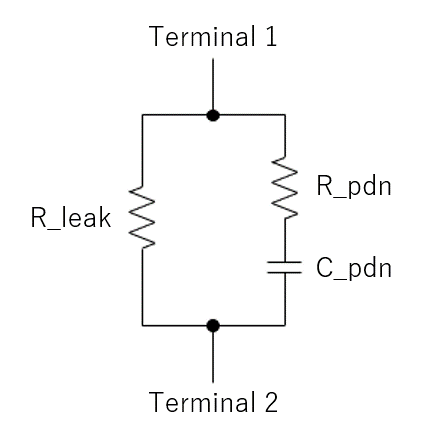 Figure [] circuitNote that EDA tool may select one column from typical, minimum or maximum data .ibs file. At the same time, the same column of PDN odel. However,  n-die  characteristics depend on the variations of the buffer such as voltage, temperature and process. For example, MIM capacitor . In such cases, model maker may the same three values for the entry of PDN odelsub-parameters. In addition, n-die  characteristics can depend on many other the variation of the buffer. For example, n-die capacitance of gated power supply can vary due to the state of gate. In such cases, model maker may  multiple PDN odels in one PDN omain. Based on the condition by the user, EDA tool may select one of them.Note that the Interconnect Model and Series Model can also represent n-die PDN characteristic and can  with PDN odel  model maker should sure that n-die PDN characteristic  not double counted.Note that when PDN odel is used together with  Interconnect Model that does not have die pad (pin to buffer, pin only or buffer only interface, there is no connection between them at die pad. hen an Interconnect odel is intended for use in pin to buffer rail path and a PDN odel is intended for use  die pad to die pad  of the rail, the PDN odel does not affect the I/O buffer Example:[PDN ] PDN_for_VDDQBus_label VDDQ | VDDQ is IO power supply for DDR3/4 combo PHYSignal_name VSS[] DDR3|VDDQVoltage Range  1.5    1.425  1.575|Temperature         25     125    -40|MOS    TT     SS     FFC_pdn                  5n     4n     6nR_pdn                  20m    30m    10mR_leak                 15k    17k    11k[End ][] DDR4|VDDQ [Voltage Range]  1.2    1.14   1.26C_pdn                  1.5n   1n     1.8nR_pdn                  20m    30m    10mR_leak                 15k    17k    11k[End ][End PDN ][PDN ] MOS_capacitor_for_VCCBus_label VCCSignal_name VSS[]|VCC Voltage Range  0.9    0.84   0.96C_pdn                 200n   150n   250nR_pdn                 3m     4m     1mR_leak                5k     8k     2k[End ][End PDN ][PDN ] MIM_capacitor_for_VCCBus_label VCCSignal_name VSS| MIM does not depend on MOS PVT variations,| but intermetal dielectric and metal.[] Medium_MIM|VCC Voltage Range  0.9    0.84   0.96C_pdn                 70n    70n    70nR_pdn                 0      0      0   | R_pdn: ShortR_leak                1     1     1  | R_leak: Open[End ][] Large_MIM|VCC Voltage Range  0.9    0.84   0.96C_pdn                 72n    72n    72nR_pdn                 0      0      0   | R_pdn: ShortR_leak                1     1     1  | R_leak: Open[End ][] Small_MIM|VCC Voltage Range  0.9    0.84   0.96C_pdn                 67n    67n    67nR_pdn                 0      0      0   | R_pdn: ShortR_leak                1     1     1  | R_leak: Open[End ][End PDN ][PDN ] Gated_area_for_VCCBus_label VCCSignal_name VSS[] Gate_off|VCC Voltage Range  0.9    0.84   0.96C_pdn                 0n     0n     0n  | C_pdn: zero (ignored)R_pdn                 0      0      0   | R_pdn: ShortR_leak                1     1     1  | R_leak: Open[End ][] Gate_on|VCC Voltage Range  0.9    0.84   0.96C_pdn                 21n    18n    22nR_pdn                 15m    18m    11mR_leak                17k    20k    14k[End ][End PDN ]BACKGROUND INFORMATION/HISTORY:This proposal has been discussed in JEITA LPB-SC Modeling WG.Kazuki Murata (Ricoh) proposed in IBIS summit Japan 2017.Kazuki Murata (Ricoh) presented in LPB Forum 2018.Megumi Ono (Socionext) proposed in DesignCon 2019 IBIS summit.Atsushi Tomishima (Toshiba Electronic Devices & Storage Corporation) proposed in DesignCon 2020 IBIS summit.RequirementNotesProvide n-ie decoupling capacitor model  series resistance and leakage currentDescribe power  and ground  at die padSpecification ItemNew/Modified/OtherNotes [PDN ] and [End PDN ] under [Component]New“Signal_name” and “Bus_label” under [PDN ]New[] and [End ] under [PDN ]New“C_pdn”, “R_pdn” and “R_leak” under []New